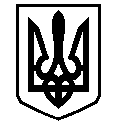 У К Р А Ї Н АВАСИЛІВСЬКА МІСЬКА РАДАЗАПОРІЗЬКОЇ ОБЛАСТІсьомого скликаннясорок п’ята сесіяР  І  Ш  Е  Н  Н  Я 29 серпня  2019                                                                                                                      № 8Про надання дозволу на розробку проекту землеустрою щодо відведення земельної ділянки державної власності для розміщення комплексу будівель та споруд в м. Василівка, вул. Соборна 20  Державі Україна в особі Міністерства оборони України	Керуючись ст. 26  Закону України «Про місцеве самоврядування в Україні»,  ст.ст.12, 77,79-1,122 Земельного кодексу України, ст.50 Закону України «Про землеустрій»,  Законами України «Про державний земельний кадастр»,  «Про внесення змін до деяких законодавчих актів України щодо розмежування земель державної та комунальної власності»,  розглянувши клопотання   Василівського районного військового комісаріату, юридична адреса якого: м. Василівка, вул. Соборна 20, про надання Міністерству оборони України дозволу на розробку проекту землеустрою щодо відведення земельної ділянки для розміщення та обслуговування комплексу будівель в м. Василівка, вул. Соборна 20,  Василівська міська радаВ И Р І Ш И Л А :	1.Надати Державі Україна в особі Міністерства оборони України  дозвіл на розробку проекту землеустрою щодо відведення земельної ділянки державної власності  із земель промисловості, транспорту, зв’язку,  оборони та іншого призначення,   орієнтовною площею 0,1117 га  для розміщення та обслуговування комплексу будівель та споруд  в м. Василівка, вул. Соборна 20 (згідно КВЦПЗ- землі оборони,  15.01- для розміщення та постійної діяльності збройних сил України) .		2. Контроль за виконанням цього рішення покласти на постійну комісію міської ради з питань земельних відносин та земельного кадастру, благоустрою міста та забезпечення екологічної безпеки життєдіяльності населення.Міський голова                                                                                                     Л.М. Цибульняк